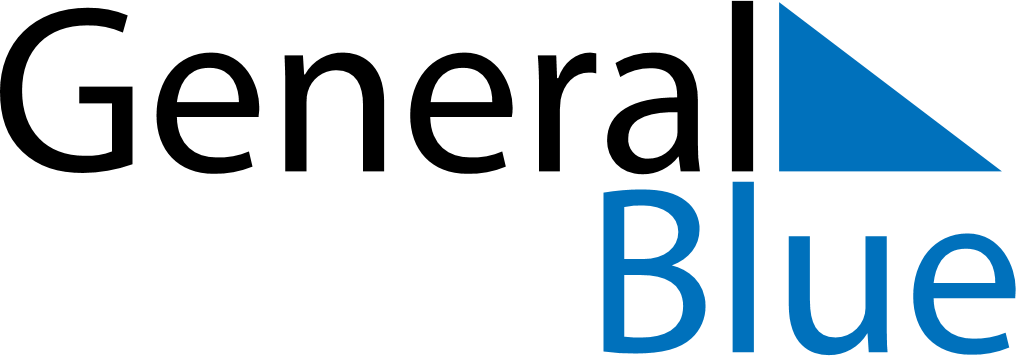 June 2024June 2024June 2024June 2024June 2024June 2024June 2024Parang, Autonomous Region in Muslim Mindanao, PhilippinesParang, Autonomous Region in Muslim Mindanao, PhilippinesParang, Autonomous Region in Muslim Mindanao, PhilippinesParang, Autonomous Region in Muslim Mindanao, PhilippinesParang, Autonomous Region in Muslim Mindanao, PhilippinesParang, Autonomous Region in Muslim Mindanao, PhilippinesParang, Autonomous Region in Muslim Mindanao, PhilippinesSundayMondayMondayTuesdayWednesdayThursdayFridaySaturday1Sunrise: 5:25 AMSunset: 5:56 PMDaylight: 12 hours and 31 minutes.23345678Sunrise: 5:25 AMSunset: 5:56 PMDaylight: 12 hours and 31 minutes.Sunrise: 5:25 AMSunset: 5:56 PMDaylight: 12 hours and 31 minutes.Sunrise: 5:25 AMSunset: 5:56 PMDaylight: 12 hours and 31 minutes.Sunrise: 5:25 AMSunset: 5:57 PMDaylight: 12 hours and 31 minutes.Sunrise: 5:25 AMSunset: 5:57 PMDaylight: 12 hours and 31 minutes.Sunrise: 5:25 AMSunset: 5:57 PMDaylight: 12 hours and 32 minutes.Sunrise: 5:25 AMSunset: 5:57 PMDaylight: 12 hours and 32 minutes.Sunrise: 5:25 AMSunset: 5:58 PMDaylight: 12 hours and 32 minutes.910101112131415Sunrise: 5:25 AMSunset: 5:58 PMDaylight: 12 hours and 32 minutes.Sunrise: 5:26 AMSunset: 5:58 PMDaylight: 12 hours and 32 minutes.Sunrise: 5:26 AMSunset: 5:58 PMDaylight: 12 hours and 32 minutes.Sunrise: 5:26 AMSunset: 5:58 PMDaylight: 12 hours and 32 minutes.Sunrise: 5:26 AMSunset: 5:59 PMDaylight: 12 hours and 32 minutes.Sunrise: 5:26 AMSunset: 5:59 PMDaylight: 12 hours and 32 minutes.Sunrise: 5:26 AMSunset: 5:59 PMDaylight: 12 hours and 32 minutes.Sunrise: 5:26 AMSunset: 5:59 PMDaylight: 12 hours and 32 minutes.1617171819202122Sunrise: 5:27 AMSunset: 6:00 PMDaylight: 12 hours and 32 minutes.Sunrise: 5:27 AMSunset: 6:00 PMDaylight: 12 hours and 32 minutes.Sunrise: 5:27 AMSunset: 6:00 PMDaylight: 12 hours and 32 minutes.Sunrise: 5:27 AMSunset: 6:00 PMDaylight: 12 hours and 33 minutes.Sunrise: 5:27 AMSunset: 6:00 PMDaylight: 12 hours and 33 minutes.Sunrise: 5:27 AMSunset: 6:01 PMDaylight: 12 hours and 33 minutes.Sunrise: 5:28 AMSunset: 6:01 PMDaylight: 12 hours and 33 minutes.Sunrise: 5:28 AMSunset: 6:01 PMDaylight: 12 hours and 33 minutes.2324242526272829Sunrise: 5:28 AMSunset: 6:01 PMDaylight: 12 hours and 33 minutes.Sunrise: 5:28 AMSunset: 6:01 PMDaylight: 12 hours and 33 minutes.Sunrise: 5:28 AMSunset: 6:01 PMDaylight: 12 hours and 33 minutes.Sunrise: 5:29 AMSunset: 6:02 PMDaylight: 12 hours and 32 minutes.Sunrise: 5:29 AMSunset: 6:02 PMDaylight: 12 hours and 32 minutes.Sunrise: 5:29 AMSunset: 6:02 PMDaylight: 12 hours and 32 minutes.Sunrise: 5:29 AMSunset: 6:02 PMDaylight: 12 hours and 32 minutes.Sunrise: 5:30 AMSunset: 6:02 PMDaylight: 12 hours and 32 minutes.30Sunrise: 5:30 AMSunset: 6:02 PMDaylight: 12 hours and 32 minutes.